Northwestern Connecticut Community CollegePre-Manufacturing Certificate programIndependent Study – Module #15c	MODULE TITLE:  		Independent Study ProjectTOPIC:					Interviewing TechniquesREQUIREMENTS:Prepare a 30 minute visual presentation (PowerPoint, pictures, illustrations, examples, etc.)Discuss interviewing preparation techniquesDiscuss potential interviewing questions and how to respondDiscuss proper interviewing appearance (Examples required- what to wear and what not to wear)Discuss proper follow-up interview proceduresDiscuss best ways to keep your job Northwestern Connecticut Community College, 2014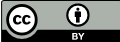 This work is licensed under the Creative Commons Attribution 4.0 International License. To view a copy of this license, visit http://creativecommons.org/licenses/by/4.0/.This workforce solution was funded by a grant awarded by the U.S. Department of Labor’s Employment and Training Administration. The solution was created by the grantee and does not necessarily reflect the official position of the U.S. Department of Labor. The Department of Labor makes no guarantees, warranties, or assurances of any kind, express or implied, with respect to such information, including any information on linked sites and including, but not limited to, accuracy of the information or its completeness, timeliness, usefulness, adequacy, continued availability, or ownership.